Anabilim Dalımız Doktora programına kayıtlı …………….….. nolu öğrenci .................................... Yeterlik Sınavına girebilmek için Eskişehir Osmangazi Üniversitesi Lisansüstü Eğitim ve Öğretim Yönetmeliğinin öngördüğü tüm koşulları yerine getirmiştir. İlgili Yönetmeliğin 20-(3) maddesi gereğince adayın Yeterlik  Sınavını yapmak üzere Yeterlik Komitesi tarafından aşağıda belirtilen Öğretim Üyelerinden oluşan jüri önerilmektedir.Gereğini arz ederiz.							…../…../2021YETERLİK KOMİTE ÜYELERİ       ASİL JÜRİ ÜYELERİDoktora yeterlik sınav jürisi en az iki tanesi başka bir Yüksek Öğretim Kurumundan olmak üzere, 5 öğretim üyesinden oluşur.      YEDEK JÜRİ ÜYELERİ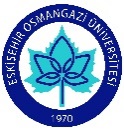 T CESKİŞEHİR OSMANGAZİ ÜNİVERSİTESİSAĞLIK BİLİMLERİ ENSTİTÜSÜ………………. ANABİLİM DALI BAŞKANLIĞIÜNVANI, ADI SOYADIKURUMUİMZA12345Yazılı Sınav Tarihi-Saati:Sözlü Sınav Tarihi-Saati:ÜNVANI, ADI SOYADIKURUMUCEP TLF NOE-POSTA12345ÜNVANI, ADI SOYADIKURUMUCEP TLF NOE-POSTA12